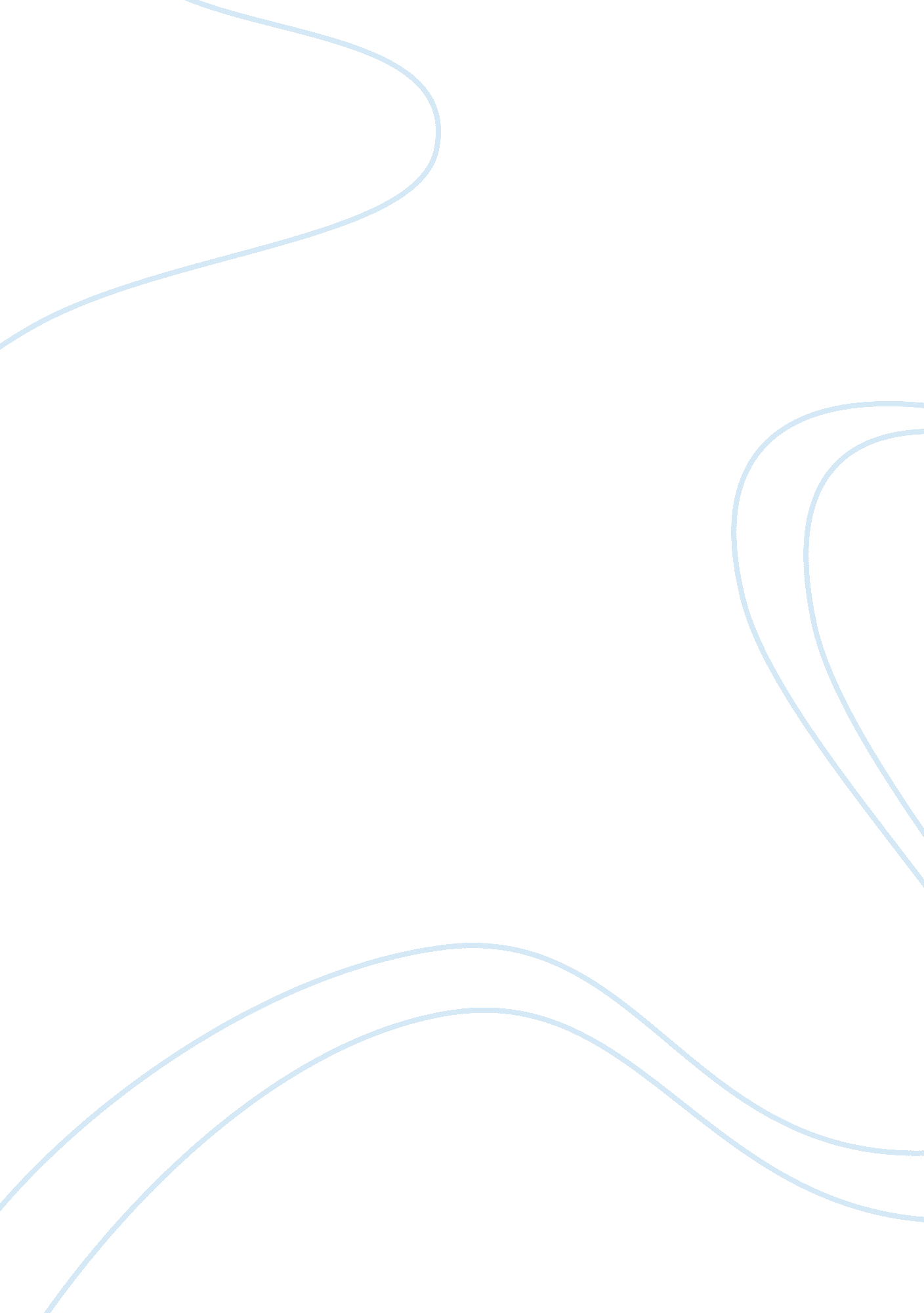 Spray guns: main applications and benefitsArt & Culture, Painting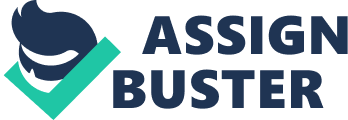 Spray guns are essentially painting equipments that have replaced the standard painting brushes and rollers to a particular degree. Much quicker in precise and approach in application, they can be valuable in the feeling they produce minimal wastage and less of a wreck. Nevertheless, the principal benefit is the pristine finish that may be obtained sans conspicuous brush marks and irregular endings. Paint Spray firearms are employed in a diverse assortment of applications linked to mass painting of automobiles, equipments, machines, furniture, and far more. Among the main reasons why spray painting methods are used extensively is a result of the durable protection it accords to this item painted. In the instance of any painting between brushes, not only do they depart nasty brush marks, but there’s also every chance of stains of paint breaking off to show the surface of the item. This could result in slow harm of this item which might need to be substituted. Moreover, traditional brush painting infrequently gives an ideal and even end. Spray guns may be used alternatively to paint surfaces thus giving it more of sheen and excellent finish. Spray painting also dries quicker because of the very nice layer of paint that is involved and additionally brings an appearance of sheen and brilliance. Spray guns come in various versions to suit various requirements and may be used to apply paint on metal, wood, fiber glass, etc. Fundamentally made from stainless steel or other light weight materials, the Paint Spray Gun has different parts like the controller knobs, body, needle, nozzle; etc the specifications of that are contingent on the dimensions and kind of item that must be painted. For instance, a medium or small sized object might expect a spray gun with minimal specifications while something big and complicated may require more sophisticated spray painting gear with a lot of functions and controls. The Art Behind Spray Guns Spray gun is a tool used in spray painting and it’s more convenient to use in comparison to some paintbrush. It’s commonly utilized in manufacturing firms like cars, equipments, machines, and so on in implementing colors and layouts to their own products. It’s a whole lot quicker to use and not messy to use. These substances have more amazing and well-furnished results in comparison to those functions done using the customary paintbrush. It seems better and gets you away from these paintbrush marks. If you’re searching for a clean and perfect output signal, using a spray gun for the product or project is what you ought to utilize. Things that are worked on utilizing the frequent paintbrush will often seem tender and crap after they’re exposed outside. The metals begin to corrode; the paint cracks and this can damage the item. This is a result of the irregular application of the paint because it’s tough to control and there’s a fantastic trend of this paint to generate drip marks and this also won’t definitely get the attention of your customers or customers. To figure out this type of difficulty, using a spray gun can resolve it out and facilitate up everything. Spray painting is simpler to control and much less cluttered. You might also do multitasking in painting a multicolored thing without diminishing the level of your object. It dries quicker and the colors will float in its very best color and look, shiny and glistening. Spray gun is said to be an excellent feature of the quick Growing advanced technology of now in regards to painting. This can be applicable for items made from metal, wood, fiber and a lot more. It’s a light weight application and it has a much better spray coverage. It’s a characteristic of a top or non invasive spraying power capability in reduced feed prices. It’s adjustable liquid and spray controls each time it’s used in these spray painting operations. This type of material has broad selection of versions so that you could satisfy the requirements for your particular application. Facts to Take into Account in the Choice of a Spray Gun Spray guns are crucial tool required on the application of Finishing touches to furniture; also there are tons of available varied spray guns in the marketplace to choose from. Before purchasing any sort of spray guns that will match for your requirement, you need to think about first some different processes before buying this stuff. You must decide by yourself the Entire amount of spraying that you’re planning to do. Vast majority of factories take advantage of airless spraying system that is quite pricey but also efficient and quick. You might choose spraying system that is significantly less expensive like turbine HVLP (high-volume, very low pressure) or even a high-volume, very low pressure compressor. Consider also the several tools that are available in the stores. In case you’ve got a compressor or other apparatus which need a compressor to operate, you’ve got to obtain a compressor that is high-volume along with a very low pressure spray gun. Make sure that the compressor can able to generate adequate pound of air/ square inch (PSI) to provide energy to some high-volume, very low electricity spray gun. You need to validate the gun for the own pound of air/square inch demands. You need to obtain an engine that’s high- quantity, low pressure system in case you don’t own or you don’t like to a compressor. Go for an engine that includes 3 to 5 phases with six psi capacity whenever you have the aim of spraying plain finishes. Pick the type of bowl that you need for spray gun. The followings are the basic procedures in picking spraying rifle used in automobile paint. Decide concerning your own objectives. If you’ve got a strategy to coat one car, your procurement choice matters in case you’ve got a strategy to paint lots of cars. Select high-volume, very low pressure gun meant for car paint. HVLP (high-volume very low pressure) is a brand new gear for car paints. This can be well-organized, less risky for the environment and not as devastating to health. HVLP spray gun is more preferable for car paint. 